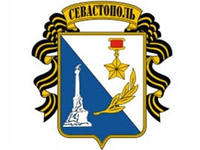 ПРАВИТЕЛЬСТВО СЕВАСТОПОЛЯДЕПАРТАМЕНТ КУЛЬТУРЫ ГОРОДА СЕВАСТОПОЛЯГосударственное бюджетное учреждение культуры города Севастополя«РЕГИОНАЛЬНАЯ ИНФОРМАЦИОННО-БИБЛИОТЕЧНАЯ СИСТЕМА»299011, г. Севастополь, ул. Ленина, 51тел/факс: +7 (8692) 54-47-33; тел: +7 (8692) 54-45-37, e-mail: office@svlib.ru; ribs@sev.gov.ru_________________________________________________________________ИНФОРМАЦИОННОЕ ПИСЬМО2022 год – год Культурного наследия народов России7-8 сентября 2022 года ГБУК г. Севастополя «Региональная информационно-библиотечная система» совместно с НО «Севастопольская библиотечная ассоциация» при поддержке Правительства города Севастополя проводит 7-ю Межрегиональную научно-практическую конференцию «Библиотека – хранитель и проводник культурно-исторического наследия»7 сентября с 10:00 до 17:00 в Центре гуманитарно-технической информации (библиотека-филиал № 5 ГБУК г. Севастополя «РИБС», ул. Бирюзова, 9) будут работать две секции:Секция: Краеведение — «Краеведение в культурном и общественном контексте» Темы к обсуждению:История Крыма, Севастополя и других регионов РФ, знаменательные и памятные даты, народы в истории городов;Региональные историко-краеведческие проекты и издательская деятельность как элемент продвижения краеведческих ресурсов;Взаимодействие библиотек, музеев и учебных заведений как комплекс просветительских, исследовательских, интеллектуальных и образовательных инициатив.2. Секция: Библиотечное дело — «Библиотека как эффективная модель социального взаимодействия»      Темы к обсуждению:От книгохранилища к современным информационным центрам;Научно-исследовательская, просветительская и проектная деятельность библиотек как фактор развития;Партнерское взаимодействие в процессе реализации социальных проектов;Библиотека как точка доступа к правовой и социально-значимой информации. 8 сентября с 10:00 до 14:00 в Центре межкультурных коммуникаций (библиотека-филиал №12 ГБУК г. Севастополя «РИБС», пр. Победы, 38) состоится круглый стол «Уроки истории и традиции служения Отечеству». Ежегодный круглый стол в Центре межкультурных коммуникаций посвящен выдающимся личностям Севастополя разных национальностей, которые внесли определённый вклад в историю города Севастополя.В этом году участники познакомятся с биографией Эдуарда Тотлебена, известного фортификатора, военного инженера, участника обороны Севастополя 1854-1855 гг. Под его руководством велась инженерная оборона города, в т.ч.  контр-минная война. Участникам круглого стола будет продемонстрирован историко-познавательный документальный фильм «Честь и верность. Генерал Тотлебен». Для участия в работе конференции приглашаются специалисты библиотек, музеев, архивов и вузов (студенты, аспиранты, магистранты), молодые ученые, исследователи, любители истории, краеведы. Желающим принять участие в конференции необходимо выслать в адрес оргкомитета анкету-заявку по установленной форме (заявка прилагается).Заявки принимаются по электронной почте! (е-mail: likasev@mail.ru с пометкой «в оргкомитет 7-й Межрегиональной конференции») в срок до 20 августа 2022 г. Рабочий язык конференции – русский. Форма работы – офлайн, онлайн. Возможно заочное участие (стендовые доклады). Статьи будут опубликованы в сборнике. Оргкомитет оставляет за собой право отбора и публикации статей.Регистрационный взнос за участие в конференции не взимается. Проезд осуществляется за счет командирующих организаций.Оргкомитет 7-й Межрегиональной научно-практической конференции Тел/факс: +7 (8692) 54-47-33 – приемная директора;Координатор: Фесенко Анжелика Артуровна, кандидат исторических наук, ученый секретарь ГБУК г. Севастополя «РИБС», тел: +7 (978) 711 23 28 Форма заявки на участиев 7-й Межрегиональной научно-практической конференции«Библиотека — хранитель и проводник культурно-исторического наследия»(7–8 сентября 2022 г., Севастополь).ФИОСтрана, городНаучная степень,Учёное званиеМесто работы, должностьНазвание докладаКонтактная информация (адрес, телефон, e-mail)